维修基金详细使用手册一 维修基金使用的整体流程二 维修基金申请使用的注意事项1、维修基金的申请范围单台（件、套）原值20万元及以上，直接服务于教学、科研的大型仪器设备。间接辅助设备，如空调等，原则上是不支持申请的。用户可在“仪器设备系统->大型仪器设备系统->用户中心->我是机组成员->维修基金”中进行网上申请。2、支撑材料的提交在申请中，应提供支撑教学、科研及开放共享的详细资料，可以附件的形式上传到系统的附件中，也可以将纸质材料交实验室及设备管理处。1）教学任务材料，提供能证明该设备用于本科生、研究生教学的课表等电子、纸质扫描件（照片）或教务系统网页截图等；2）开放共享材料，提供对外校服务的发票、校内非本单位收费的内转单、对校内服务机时记录本纸质扫描件（照片）等；3）报价材料，提供此次维修的报价单或合同（可为未盖公章版本）维修基金资助比例，依据用户提供附件中的教学任务、开放共享等材料，结合历年效益考核进行综合考量，确定资助比例。3、主管领导审批机组应对设备损害情况进行全面评估后确定最合理的维修方案，报二级单位分管领导审批。二级单位分管领导在“仪器设备系统->任务”中进行网上审批，同意后提交到设备处进行审批。4、资助比例的确定依据《重庆大学大型仪器设备维修管理实施细则》(重大校〔2015〕50号)，维修基金资助比例确定由以下原则确定：1）纯教学用大型仪器设备的维修费用由维修基金全额资助；2）承担部分教学任务或科研用大型仪器设备，依据故障状况、近年来承担的教学任务、使用效益、开放共享、历史维修等情况进行综合评估确定维修基金资助比例，资助比例最高不超过70%；3）不实行开放共享的大型仪器设备，不予资助。实际维修费用超过预算时，超出部分由仪器设备管理单位承担。5、维修合同的签订 机组应对设备损害情况进行全面评估后确定最合理的维修方案，报二级单位分管领导审批同意后签订维修合同，进行维修。1）对单次金额未超过人民币3万元的维修，需签订合同或提供报价单，合同和报价单上应盖二级单位公章。2）对金额超过人民币3万元（含3万元）的维修，需要签订正式的维修合同，合同必须有合同的多个要素 （金额、质保期限、交货时间、交货地点、支付方式等）。3) 维修金额超过20万元（含20万）的维修，需要由实验室及设备管理处组织论证并进行招标。4）机组应在“仪器设备系统->大型仪器设备管理->我的维修基金->下载用章申请表”，机组负责人签字后连同合同原件（至少4份，对方已经盖章）仪器，交设备处106处，办理合同专用章的加盖。6、提前预付维修费注意事项校维修基金不提前预付维修费。如维修中对方厂家需提前预付维修费，机组应凭借维修合同向二级单位进行借款，待维修完成后，凭正式发票由维修基金冲销资助部分金额。5、维修的验收	在维修完成后，由二级单位组织对所修仪器设备进行验收。机组应在“仪器设备系统->任务”中进行验收，并下载维修验收表后，由单位完成维修验收环节。参与验收的必须有三个熟悉该仪器设备的专家，机组管理员不能作为专家。专家在验收表上签字后，加盖二级单位的公章完成验收。6、报销管理	1）确定资助比例，并维修完成后，机组进入财务处投递式报销系统，生成投递报销单。报销单需生成两张：自筹部分报销单，需在财务系统中填写二级单位相关账号，并根据资助比例，填写自筹部分报销金额，打印报销单，所在二级单位负责人签字、二级单位盖章后，交设备处。由维修基金资助部分报销单，需在财务系统中填写维修基金专用账号（0018001304009），并选择报销项目教学科研仪器维修，根据批准的资助金额填写金额打印后，在经办人处由维修人签字，交由设备处下账。2）如果维修中，进行了零配件更换，需必须将旧零配件交归设备处.	3）提交设备处报账的材料加盖公章的自筹部分投递式报销单；资助部分投递式报销单；维修合同原件及复印件（三万元以上必须加盖重大合同专用章）；维修验收表原件(需单位盖章)及复印件；发票原件及复印件；发票的查询真伪打印。三 维修基金申请页面1、本单位的教职工，可为本单位的设备申请维修基金，申请方式为: 数字化信息门户->仪器设备->大型仪器设备->用户中心—>我是机组成员->维修基金—>申请。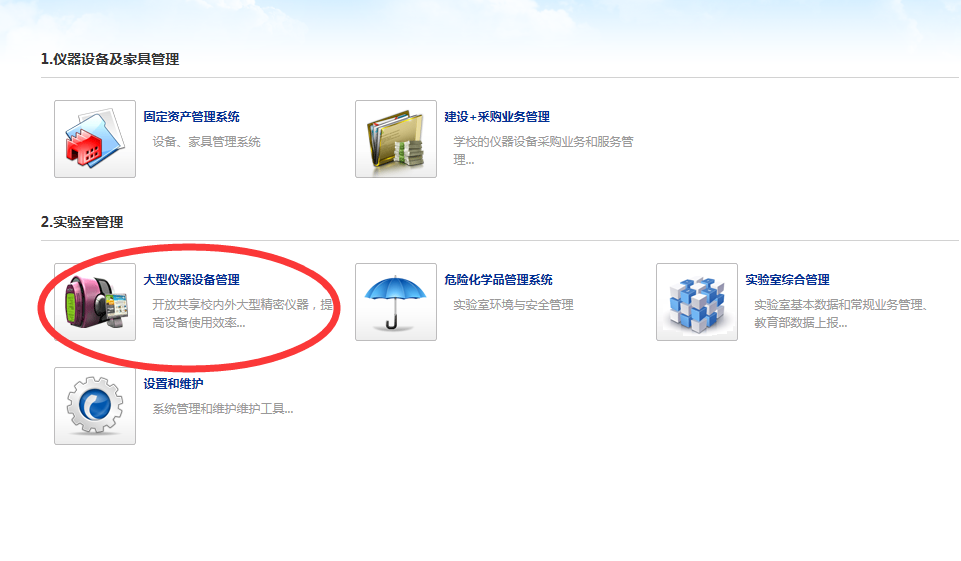 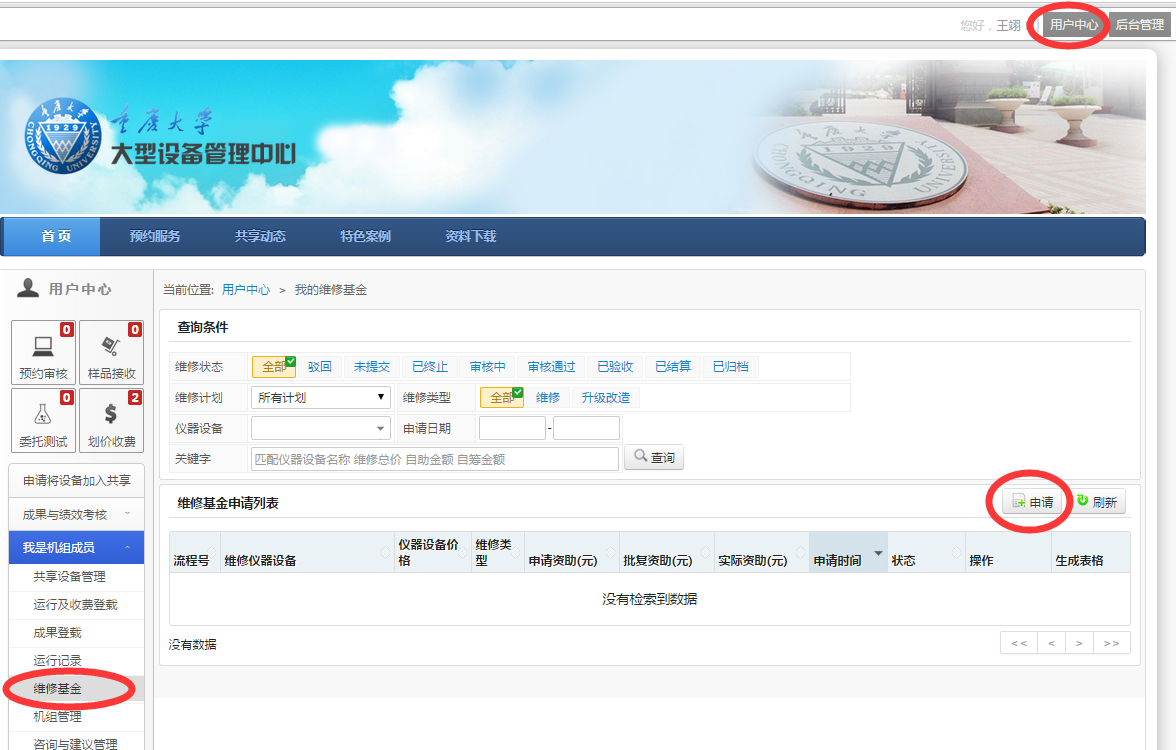 申请页面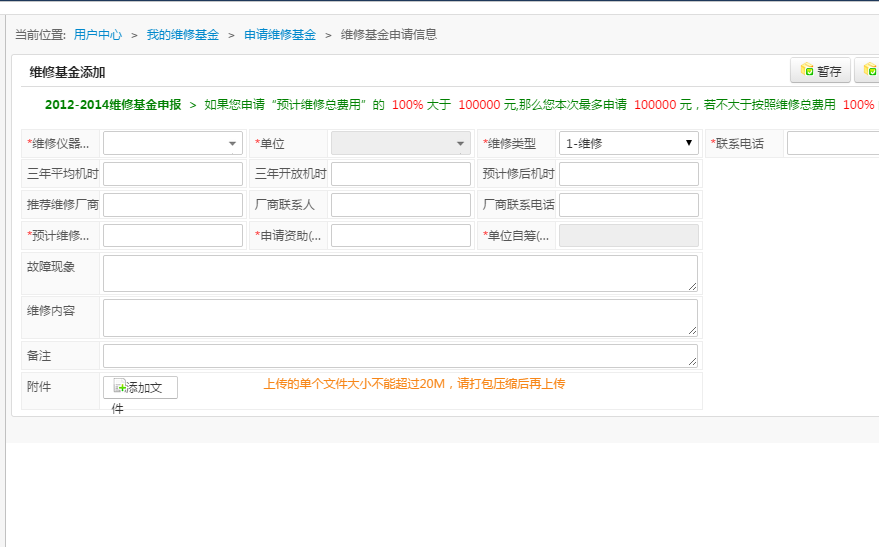 维修仪器：选择维修仪器中需要维修的仪器，列表已列出本单位中符合条件的设备；联系电话：负责本次维修的联系人；故障现象：详细填写故障的情况；维修内容：详细填写本次维修的内容；附件：上传相关的支撑材料。